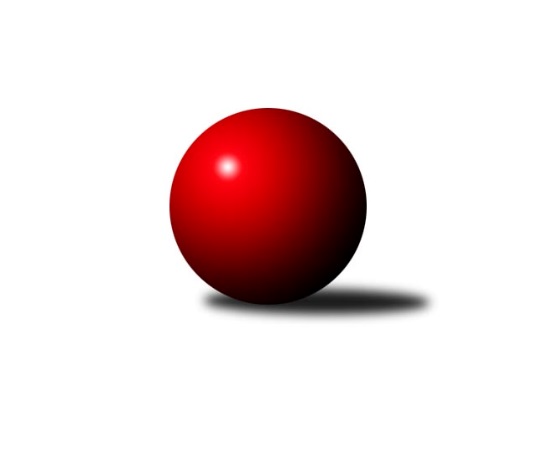 Č.6Ročník 2019/2020	22.5.2024 Meziokresní přebor - Nový Jičín, Přerov, Vsetín 2019/2020Statistika 6. kolaTabulka družstev:		družstvo	záp	výh	rem	proh	skore	sety	průměr	body	plné	dorážka	chyby	1.	KK Hranice	6	6	0	0	31.0 : 5.0 	(35.5 : 12.5)	1639	12	1127	512	21.7	2.	KK Lipník nad Bečvou˝C˝	6	4	0	2	20.5 : 15.5 	(27.0 : 21.0)	1488	8	1055	433	43.2	3.	TJ Frenštát pod Radhoštěm	6	4	0	2	17.0 : 19.0 	(21.5 : 26.5)	1520	8	1081	440	36.3	4.	TJ Odry C	6	3	0	3	21.5 : 14.5 	(28.0 : 20.0)	1535	6	1100	434	35.5	5.	TJ Spartak Bílovec˝B˝	6	3	0	3	19.5 : 16.5 	(23.0 : 25.0)	1552	6	1105	447	41.3	6.	Kelč˝B˝	6	2	1	3	17.0 : 19.0 	(22.0 : 26.0)	1535	5	1106	430	37	7.	TJ Nový Jičín˝C˝	6	1	1	4	10.5 : 25.5 	(18.0 : 30.0)	1434	3	1040	394	47.8	8.	TJ Nový Jičín˝B˝	6	0	0	6	7.0 : 29.0 	(17.0 : 31.0)	1462	0	1035	427	45.8Tabulka doma:		družstvo	záp	výh	rem	proh	skore	sety	průměr	body	maximum	minimum	1.	KK Hranice	4	4	0	0	22.0 : 2.0 	(25.5 : 6.5)	1658	8	1744	1564	2.	KK Lipník nad Bečvou˝C˝	3	3	0	0	13.5 : 4.5 	(17.0 : 7.0)	1513	6	1524	1504	3.	TJ Spartak Bílovec˝B˝	3	2	0	1	13.5 : 4.5 	(16.0 : 8.0)	1570	4	1677	1434	4.	Kelč˝B˝	3	2	0	1	12.0 : 6.0 	(14.0 : 10.0)	1613	4	1705	1563	5.	TJ Frenštát pod Radhoštěm	3	2	0	1	8.0 : 10.0 	(10.5 : 13.5)	1521	4	1578	1472	6.	TJ Odry C	2	1	0	1	8.0 : 4.0 	(11.0 : 5.0)	1583	2	1612	1553	7.	TJ Nový Jičín˝C˝	3	0	1	2	5.0 : 13.0 	(10.0 : 14.0)	1553	1	1561	1544	8.	TJ Nový Jičín˝B˝	3	0	0	3	5.0 : 13.0 	(9.0 : 15.0)	1520	0	1546	1483Tabulka venku:		družstvo	záp	výh	rem	proh	skore	sety	průměr	body	maximum	minimum	1.	KK Hranice	2	2	0	0	9.0 : 3.0 	(10.0 : 6.0)	1620	4	1645	1594	2.	TJ Frenštát pod Radhoštěm	3	2	0	1	9.0 : 9.0 	(11.0 : 13.0)	1520	4	1597	1462	3.	TJ Odry C	4	2	0	2	13.5 : 10.5 	(17.0 : 15.0)	1523	4	1556	1461	4.	KK Lipník nad Bečvou˝C˝	3	1	0	2	7.0 : 11.0 	(10.0 : 14.0)	1480	2	1578	1327	5.	TJ Spartak Bílovec˝B˝	3	1	0	2	6.0 : 12.0 	(7.0 : 17.0)	1546	2	1576	1525	6.	TJ Nový Jičín˝C˝	3	1	0	2	5.5 : 12.5 	(8.0 : 16.0)	1394	2	1435	1326	7.	Kelč˝B˝	3	0	1	2	5.0 : 13.0 	(8.0 : 16.0)	1509	1	1547	1482	8.	TJ Nový Jičín˝B˝	3	0	0	3	2.0 : 16.0 	(8.0 : 16.0)	1443	0	1533	1382Tabulka podzimní části:		družstvo	záp	výh	rem	proh	skore	sety	průměr	body	doma	venku	1.	KK Hranice	6	6	0	0	31.0 : 5.0 	(35.5 : 12.5)	1639	12 	4 	0 	0 	2 	0 	0	2.	KK Lipník nad Bečvou˝C˝	6	4	0	2	20.5 : 15.5 	(27.0 : 21.0)	1488	8 	3 	0 	0 	1 	0 	2	3.	TJ Frenštát pod Radhoštěm	6	4	0	2	17.0 : 19.0 	(21.5 : 26.5)	1520	8 	2 	0 	1 	2 	0 	1	4.	TJ Odry C	6	3	0	3	21.5 : 14.5 	(28.0 : 20.0)	1535	6 	1 	0 	1 	2 	0 	2	5.	TJ Spartak Bílovec˝B˝	6	3	0	3	19.5 : 16.5 	(23.0 : 25.0)	1552	6 	2 	0 	1 	1 	0 	2	6.	Kelč˝B˝	6	2	1	3	17.0 : 19.0 	(22.0 : 26.0)	1535	5 	2 	0 	1 	0 	1 	2	7.	TJ Nový Jičín˝C˝	6	1	1	4	10.5 : 25.5 	(18.0 : 30.0)	1434	3 	0 	1 	2 	1 	0 	2	8.	TJ Nový Jičín˝B˝	6	0	0	6	7.0 : 29.0 	(17.0 : 31.0)	1462	0 	0 	0 	3 	0 	0 	3Tabulka jarní části:		družstvo	záp	výh	rem	proh	skore	sety	průměr	body	doma	venku	1.	TJ Frenštát pod Radhoštěm	0	0	0	0	0.0 : 0.0 	(0.0 : 0.0)	0	0 	0 	0 	0 	0 	0 	0 	2.	KK Hranice	0	0	0	0	0.0 : 0.0 	(0.0 : 0.0)	0	0 	0 	0 	0 	0 	0 	0 	3.	TJ Odry C	0	0	0	0	0.0 : 0.0 	(0.0 : 0.0)	0	0 	0 	0 	0 	0 	0 	0 	4.	TJ Nový Jičín˝C˝	0	0	0	0	0.0 : 0.0 	(0.0 : 0.0)	0	0 	0 	0 	0 	0 	0 	0 	5.	Kelč˝B˝	0	0	0	0	0.0 : 0.0 	(0.0 : 0.0)	0	0 	0 	0 	0 	0 	0 	0 	6.	KK Lipník nad Bečvou˝C˝	0	0	0	0	0.0 : 0.0 	(0.0 : 0.0)	0	0 	0 	0 	0 	0 	0 	0 	7.	TJ Nový Jičín˝B˝	0	0	0	0	0.0 : 0.0 	(0.0 : 0.0)	0	0 	0 	0 	0 	0 	0 	0 	8.	TJ Spartak Bílovec˝B˝	0	0	0	0	0.0 : 0.0 	(0.0 : 0.0)	0	0 	0 	0 	0 	0 	0 	0 Zisk bodů pro družstvo:		jméno hráče	družstvo	body	zápasy	v %	dílčí body	sety	v %	1.	Jan Špalek 	KK Lipník nad Bečvou˝C˝ 	6	/	6	(100%)	12	/	12	(100%)	2.	Anna Ledvinová 	KK Hranice  	6	/	6	(100%)	11.5	/	12	(96%)	3.	František Opravil 	KK Hranice  	6	/	6	(100%)	9	/	12	(75%)	4.	Jaroslav Ledvina 	KK Hranice  	5	/	6	(83%)	9	/	12	(75%)	5.	Přemysl Horák 	TJ Spartak Bílovec˝B˝ 	5	/	6	(83%)	7	/	12	(58%)	6.	Lucie Kučáková 	TJ Odry C 	4.5	/	6	(75%)	6	/	12	(50%)	7.	Antonín Pitrun 	Kelč˝B˝ 	4	/	5	(80%)	8	/	10	(80%)	8.	Nikolas Chovanec 	TJ Nový Jičín˝C˝ 	4	/	5	(80%)	7	/	10	(70%)	9.	Martin Pavič 	TJ Odry C 	3	/	3	(100%)	4.5	/	6	(75%)	10.	Milan Kučera 	TJ Frenštát pod Radhoštěm  	3	/	4	(75%)	6.5	/	8	(81%)	11.	Michal Kudela 	TJ Spartak Bílovec˝B˝ 	3	/	4	(75%)	5	/	8	(63%)	12.	Martin D´Agnolo 	TJ Nový Jičín˝B˝ 	3	/	6	(50%)	7	/	12	(58%)	13.	Jiří Janošek 	Kelč˝B˝ 	3	/	6	(50%)	7	/	12	(58%)	14.	Ladislav Mandák 	KK Lipník nad Bečvou˝C˝ 	2.5	/	5	(50%)	6	/	10	(60%)	15.	Ota Beňo 	TJ Spartak Bílovec˝B˝ 	2.5	/	6	(42%)	6	/	12	(50%)	16.	Miroslav Makový 	TJ Frenštát pod Radhoštěm  	2	/	2	(100%)	3	/	4	(75%)	17.	Pavel Janča 	TJ Odry C 	2	/	3	(67%)	4	/	6	(67%)	18.	Josef Šustek 	TJ Odry C 	2	/	3	(67%)	3	/	6	(50%)	19.	Jiří Terrich 	KK Hranice  	2	/	4	(50%)	5	/	8	(63%)	20.	Miloš Šrot 	TJ Spartak Bílovec˝B˝ 	2	/	4	(50%)	4	/	8	(50%)	21.	Kamila Macíková 	KK Lipník nad Bečvou˝C˝ 	2	/	4	(50%)	4	/	8	(50%)	22.	Jiří Petr 	TJ Frenštát pod Radhoštěm  	2	/	4	(50%)	4	/	8	(50%)	23.	Rudolf Chuděj 	TJ Odry C 	2	/	6	(33%)	6	/	12	(50%)	24.	Ivana Volná 	TJ Nový Jičín˝C˝ 	2	/	6	(33%)	4	/	12	(33%)	25.	Miroslav Bár 	TJ Nový Jičín˝B˝ 	2	/	6	(33%)	4	/	12	(33%)	26.	Josef Tatay 	TJ Nový Jičín˝C˝ 	1.5	/	5	(30%)	4	/	10	(40%)	27.	Pavel Šustek 	TJ Odry C 	1	/	1	(100%)	2	/	2	(100%)	28.	Marie Pavelková 	Kelč˝B˝ 	1	/	1	(100%)	1	/	2	(50%)	29.	Věra Ovšáková 	TJ Odry C 	1	/	2	(50%)	2.5	/	4	(63%)	30.	Pavel Hedvíček 	TJ Frenštát pod Radhoštěm  	1	/	2	(50%)	2	/	4	(50%)	31.	Zdeněk Khol 	KK Lipník nad Bečvou˝C˝ 	1	/	2	(50%)	2	/	4	(50%)	32.	Radomír Koleček 	Kelč˝B˝ 	1	/	2	(50%)	2	/	4	(50%)	33.	Jana Kulhánková 	KK Lipník nad Bečvou˝C˝ 	1	/	3	(33%)	3	/	6	(50%)	34.	Jan Schwarzer 	TJ Nový Jičín˝C˝ 	1	/	3	(33%)	3	/	6	(50%)	35.	Tomáš Polášek 	TJ Nový Jičín˝B˝ 	1	/	3	(33%)	3	/	6	(50%)	36.	Tomáš Binek 	TJ Frenštát pod Radhoštěm  	1	/	4	(25%)	3	/	8	(38%)	37.	Josef Chvatík 	Kelč˝B˝ 	1	/	4	(25%)	2	/	8	(25%)	38.	Jiří Plešek 	TJ Nový Jičín˝B˝ 	1	/	4	(25%)	2	/	8	(25%)	39.	Emil Rubač 	TJ Spartak Bílovec˝B˝ 	1	/	4	(25%)	1	/	8	(13%)	40.	Stanislav Pitrun 	Kelč˝B˝ 	1	/	5	(20%)	2	/	10	(20%)	41.	Eva Telčerová 	TJ Nový Jičín˝B˝ 	0	/	1	(0%)	1	/	2	(50%)	42.	Zdeňka Terrichová 	KK Hranice  	0	/	1	(0%)	1	/	2	(50%)	43.	Zdeněk Zouna 	TJ Frenštát pod Radhoštěm  	0	/	1	(0%)	0	/	2	(0%)	44.	Zbyněk Kamas 	Kelč˝B˝ 	0	/	1	(0%)	0	/	2	(0%)	45.	Martin Vavroš 	TJ Frenštát pod Radhoštěm  	0	/	2	(0%)	1	/	4	(25%)	46.	Jiří Ticháček 	KK Lipník nad Bečvou˝C˝ 	0	/	2	(0%)	0	/	4	(0%)	47.	Zdeněk Bordovský 	TJ Frenštát pod Radhoštěm  	0	/	2	(0%)	0	/	4	(0%)	48.	Jana Ticháčková 	KK Lipník nad Bečvou˝C˝ 	0	/	2	(0%)	0	/	4	(0%)	49.	Antonín Matyo 	TJ Nový Jičín˝C˝ 	0	/	2	(0%)	0	/	4	(0%)	50.	Miroslav Baroš 	TJ Frenštát pod Radhoštěm  	0	/	3	(0%)	2	/	6	(33%)	51.	Adam Hlásný 	TJ Nový Jičín˝C˝ 	0	/	3	(0%)	0	/	6	(0%)	52.	Petr Tichánek 	TJ Nový Jičín˝B˝ 	0	/	4	(0%)	0	/	8	(0%)Průměry na kuželnách:		kuželna	průměr	plné	dorážka	chyby	výkon na hráče	1.	TJ Kelč, 1-2	1581	1123	457	42.3	(395.3)	2.	KK Hranice, 1-2	1578	1112	466	31.4	(394.7)	3.	TJ Nový Jičín, 1-2	1559	1094	465	32.0	(389.9)	4.	TJ Odry, 1-2	1540	1079	461	35.5	(385.2)	5.	Sokol Frenštát pod Radhoštěm, 1-2	1523	1088	435	36.2	(380.8)	6.	TJ Spartak Bílovec, 1-2	1481	1048	433	50.3	(370.3)	7.	KK Lipník nad Bečvou, 1-2	1451	1059	391	50.3	(362.9)Nejlepší výkony na kuželnách:TJ Kelč, 1-2Kelč˝B˝	1705	4. kolo	Ladislav Mandák 	KK Lipník nad Bečvou˝C˝	457	2. koloKK Lipník nad Bečvou˝C˝	1578	2. kolo	Antonín Pitrun 	Kelč˝B˝	445	4. koloKelč˝B˝	1571	2. kolo	Michal Kudela 	TJ Spartak Bílovec˝B˝	441	4. koloKelč˝B˝	1563	6. kolo	Jan Špalek 	KK Lipník nad Bečvou˝C˝	439	2. koloTJ Spartak Bílovec˝B˝	1537	4. kolo	Antonín Pitrun 	Kelč˝B˝	429	6. koloTJ Nový Jičín˝B˝	1533	6. kolo	Jiří Janošek 	Kelč˝B˝	428	4. kolo		. kolo	Přemysl Horák 	TJ Spartak Bílovec˝B˝	428	4. kolo		. kolo	Josef Chvatík 	Kelč˝B˝	425	4. kolo		. kolo	Jiří Janošek 	Kelč˝B˝	419	2. kolo		. kolo	Martin D´Agnolo 	TJ Nový Jičín˝B˝	412	6. koloKK Hranice, 1-2KK Hranice 	1744	3. kolo	Anna Ledvinová 	KK Hranice 	464	3. koloKK Hranice 	1670	5. kolo	František Opravil 	KK Hranice 	442	3. koloKK Hranice 	1655	1. kolo	Jiří Terrich 	KK Hranice 	439	3. koloKK Hranice 	1564	6. kolo	František Opravil 	KK Hranice 	437	1. koloTJ Odry C	1529	6. kolo	Anna Ledvinová 	KK Hranice 	434	6. koloTJ Spartak Bílovec˝B˝	1525	1. kolo	Jiří Terrich 	KK Hranice 	433	5. koloKelč˝B˝	1482	3. kolo	Michal Kudela 	TJ Spartak Bílovec˝B˝	431	1. koloTJ Frenštát pod Radhoštěm 	1462	5. kolo	František Opravil 	KK Hranice 	422	5. kolo		. kolo	Anna Ledvinová 	KK Hranice 	415	1. kolo		. kolo	Jiří Janošek 	Kelč˝B˝	410	3. koloTJ Nový Jičín, 1-2KK Hranice 	1645	2. kolo	Anna Ledvinová 	KK Hranice 	439	2. koloTJ Frenštát pod Radhoštěm 	1597	6. kolo	Milan Kučera 	TJ Frenštát pod Radhoštěm 	439	6. koloKK Hranice 	1594	4. kolo	Jiří Petr 	TJ Frenštát pod Radhoštěm 	428	2. koloTJ Nový Jičín˝C˝	1561	2. kolo	František Opravil 	KK Hranice 	428	2. koloTJ Frenštát pod Radhoštěm 	1558	2. kolo	Jaroslav Ledvina 	KK Hranice 	425	2. koloTJ Odry C	1556	1. kolo	František Opravil 	KK Hranice 	422	4. koloTJ Nový Jičín˝C˝	1555	6. kolo	Martin Pavič 	TJ Odry C	417	1. koloKelč˝B˝	1547	5. kolo	Ivana Volná 	TJ Nový Jičín˝C˝	415	5. koloTJ Nový Jičín˝B˝	1546	4. kolo	Antonín Pitrun 	Kelč˝B˝	415	5. koloTJ Nový Jičín˝C˝	1544	5. kolo	Josef Tatay 	TJ Nový Jičín˝C˝	414	2. koloTJ Odry, 1-2TJ Odry C	1612	4. kolo	Přemysl Horák 	TJ Spartak Bílovec˝B˝	421	2. koloTJ Spartak Bílovec˝B˝	1576	2. kolo	Pavel Janča 	TJ Odry C	418	4. koloTJ Odry C	1553	2. kolo	Pavel Šustek 	TJ Odry C	411	4. koloTJ Nový Jičín˝C˝	1422	4. kolo	Martin Pavič 	TJ Odry C	410	2. kolo		. kolo	Ivana Volná 	TJ Nový Jičín˝C˝	403	4. kolo		. kolo	Ota Beňo 	TJ Spartak Bílovec˝B˝	398	2. kolo		. kolo	Rudolf Chuděj 	TJ Odry C	395	4. kolo		. kolo	Emil Rubač 	TJ Spartak Bílovec˝B˝	389	2. kolo		. kolo	Lucie Kučáková 	TJ Odry C	388	4. kolo		. kolo	Věra Ovšáková 	TJ Odry C	388	2. koloSokol Frenštát pod Radhoštěm, 1-2TJ Frenštát pod Radhoštěm 	1578	4. kolo	Miroslav Makový 	TJ Frenštát pod Radhoštěm 	422	4. koloTJ Odry C	1545	3. kolo	Jan Špalek 	KK Lipník nad Bečvou˝C˝	411	4. koloKK Lipník nad Bečvou˝C˝	1534	4. kolo	Ladislav Mandák 	KK Lipník nad Bečvou˝C˝	405	4. koloTJ Frenštát pod Radhoštěm 	1512	1. kolo	Jiří Janošek 	Kelč˝B˝	405	1. koloKelč˝B˝	1499	1. kolo	Pavel Hedvíček 	TJ Frenštát pod Radhoštěm 	403	1. koloTJ Frenštát pod Radhoštěm 	1472	3. kolo	Tomáš Binek 	TJ Frenštát pod Radhoštěm 	401	4. kolo		. kolo	Milan Kučera 	TJ Frenštát pod Radhoštěm 	397	4. kolo		. kolo	Martin Pavič 	TJ Odry C	394	3. kolo		. kolo	Kamila Macíková 	KK Lipník nad Bečvou˝C˝	393	4. kolo		. kolo	Lucie Kučáková 	TJ Odry C	389	3. koloTJ Spartak Bílovec, 1-2TJ Spartak Bílovec˝B˝	1677	6. kolo	Přemysl Horák 	TJ Spartak Bílovec˝B˝	442	6. koloTJ Spartak Bílovec˝B˝	1600	5. kolo	Michal Kudela 	TJ Spartak Bílovec˝B˝	441	6. koloTJ Nový Jičín˝C˝	1435	3. kolo	Miloš Šrot 	TJ Spartak Bílovec˝B˝	438	5. koloTJ Spartak Bílovec˝B˝	1434	3. kolo	Ota Beňo 	TJ Spartak Bílovec˝B˝	428	6. koloTJ Nový Jičín˝B˝	1414	5. kolo	Ota Beňo 	TJ Spartak Bílovec˝B˝	403	5. koloKK Lipník nad Bečvou˝C˝	1327	6. kolo	Nikolas Chovanec 	TJ Nový Jičín˝C˝	400	3. kolo		. kolo	Michal Kudela 	TJ Spartak Bílovec˝B˝	392	5. kolo		. kolo	Jan Špalek 	KK Lipník nad Bečvou˝C˝	386	6. kolo		. kolo	Martin D´Agnolo 	TJ Nový Jičín˝B˝	376	5. kolo		. kolo	Přemysl Horák 	TJ Spartak Bílovec˝B˝	367	5. koloKK Lipník nad Bečvou, 1-2KK Lipník nad Bečvou˝C˝	1524	1. kolo	Jan Špalek 	KK Lipník nad Bečvou˝C˝	430	1. koloKK Lipník nad Bečvou˝C˝	1512	3. kolo	Jan Špalek 	KK Lipník nad Bečvou˝C˝	405	3. koloKK Lipník nad Bečvou˝C˝	1504	5. kolo	Miroslav Bár 	TJ Nový Jičín˝B˝	401	3. koloTJ Odry C	1461	5. kolo	Nikolas Chovanec 	TJ Nový Jičín˝C˝	397	1. koloTJ Nový Jičín˝B˝	1382	3. kolo	Jan Špalek 	KK Lipník nad Bečvou˝C˝	396	5. koloTJ Nový Jičín˝C˝	1326	1. kolo	Ladislav Mandák 	KK Lipník nad Bečvou˝C˝	387	5. kolo		. kolo	Lucie Kučáková 	TJ Odry C	387	5. kolo		. kolo	Ladislav Mandák 	KK Lipník nad Bečvou˝C˝	386	3. kolo		. kolo	Pavel Janča 	TJ Odry C	385	5. kolo		. kolo	Jana Kulhánková 	KK Lipník nad Bečvou˝C˝	375	3. koloČetnost výsledků:	6.0 : 0.0	4x	5.0 : 1.0	6x	4.5 : 1.5	1x	4.0 : 2.0	3x	3.0 : 3.0	1x	2.5 : 3.5	1x	2.0 : 4.0	4x	1.0 : 5.0	3x	0.0 : 6.0	1x